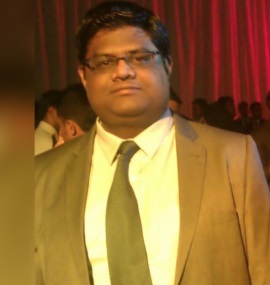                                                                                                                     SUNIL Email : sunil.357808@2freemail.com Objective: A challenging and responsible position in an organization where my experience can be utilized in support of company goals.PROFESSIONAL SYNOPSISAround 14 years of experience in the areas of Customer Service and SalesProficient at managing & leading team to meet customer requirementsA thorough professional with a proactive attitude, capable and generating new design solutions and ideas for process excellencePossess excellent interpersonal, communication and organizational skills with proven abilities in team management, customer relationship management and planningResults-driven professional with an ability to build long term relationships with internal and external customers by establishing a high level of confidence and trust.RELEVANT EXPERIENCEFirst Gulf Bank                                                                               July, 2014 – July, 2016       Designation: Assistant Team Leader (SME BUSINESS BANKING DEPT) Job ProfileHandling retention and Sales team. In Assets, labilities and banc assurance 

• Manage and grow liabilities portfolio of SME business banking relationships and sustainable business, generate revenues from various streams including advised forex and trade • Advising customer about the different types of SME facilities i.e Trade Finance, LC, Cheque discounting and company accounts option that are available, as well as the terms of those services. • Achieve assigned personal targets (product/volume/segment) in a consistent and competent manner.                                                                                                                                                                                                                   
• Establish and maintain a working rapport with customers by providing expertise in identifying their financial needs and the deployment of bank’s products and services to the fulfillment of these needs. •Generating lead for transaction banking for Trade and FX • Retaining customer by offering top up business loans. 
• Investigate & evaluate a solution which meets the client’s organization requirements 
• Provide customers with accurate and timely information on FGB products and reveal the benefits affecting their businesses. Keep customers and prospects updated on new products and services. 
• Plan customers’ relationships in compliance with applicable polices and sales objectives. 
• Actively source business from prospects and follow up on sales leads within designated market segments. 
- Staff Development • Extend support, and pass knowledge for less experienced staff. 
• Share best practices with other peers and colleagues. 
• Maintain the stature of the Bank in the community 
• Support other teams in the area and head office as needed 
• Monitor and report competitors’ activities and strategies (products offered, selling strategies, coverage etc.) and relay market trends and developments to management. 
Whenever needed, contact customer service groups and processing units to ensure satisfactory service standards are met. 
Take personal responsibility to provide assistance in customers’ issues 
Interact with customers to obtain their feedback on FGB image, products & services, and identify issues that require action.Achievements:Achieved highest in disbursal for month of Oct2014 Top Performer for the month of April 2015Top Performer for the month of December 2015Mashreq Bank                                                                             February, 2012 – April, 2014 Technical Business Management  Services     Designation: Sr.Relationship officerJob ProfileHandling team of 15 members as Assistant team leader  Processing Personal Loan for Existing customer.Cross selling Revolving over draft (ROD). Maintaining good relationship with customers for Future products.Sending Daily MIS Report.  Lead Generation.Tanning new joiners Handling escalations  calls in order to close the sale     Monitoring calls and giving feed back to the agents to improve selling skills and product knowledge.  Achievements:Rising Star Award March 2012Top Performer for month of May, 2012Top Performer for month of June, 2012Top Performer for month of July for achieving 2.1 Million where target was 1Million , 2012 Top Performer for month of August, 2012Best Officer Sales – Personal Loans, 2012Top Performer for month of January 2013Top Performer for month of March 2013Top Performer for month of May 2013Top Performer for month of June  2013Top Performer for month of July 2013Best Officer Sales – Personal Loans, 2013Top performer for month of January 2014 MEDI EASE Hospitality Services                            November,2009 – October, 2011     .Designation: International Marketing Manager Job ProfileSignup Healthcare Recruiters and Train them to post international healthcare jobsSignup Medical Device and Consumer Health Product companies and train them how to promote their product.Signup Hospitals, Clinics, Facilitators and Train them how to best use the product.Plan and Facilitate Medical Tourism Boot camps at various destinations with help of facilitators.Handle telephone callsCoordinate with our group of clinics, hospitals, facilitators and travel partnersBuild and manage relationship with key clients, patients, hospitals and get patient feedback on service providedDirectly Provide information to clients by call and e-mail where facilitators are not available.Transfer patient leads to their local facilitators and track SLA'sOrganize Online Training / Web Conference with our registered facilitators to explain the packagesAssist international clients in arranging their healthcare holidaysAVIVA - WNS CUSTOMER SOLUTION PVT. LTD                   March, 2007 - July, 2009                                               Designation: Customer services AdvisorJob ProfileExperience in customer service calls like renewing polices, payment collections, changing details on polices.Handling  existing Claims callsSelling New Motor insurance & break Down Motor InsuranceLead the team by motivating & discharging team building activities.Train, guide & motivate the new employees in the team.Maintaining Schedule adherence reports using Web view.Ability to access supporting tools like Exceed, Spire, Citrix, Colossus and Mainframe that are required to provide accurate information of customers.To achieve the sales target for the month. Achievements:Achieved the best performer of the month April, 2007 & June, 2007Achieved the best performer of the month July, 2008Achieved The best performer Break down sales for month of Nov, 200824/7 CUSTOMER PVT LTD                                               May, 2005 - March, 2007Designation: Sr Customer Services Associate Job ProfileSelling Chase Credit Services to existing Customers US Process Lead generating & Data capture.Handle escalated calls & Monitoring calls. Training new employee Achievements:Achieved highest number of Sales for the month of April & MayGiant leap of the month July 05Achiever of the month sep 05 & Oct 05Most consistent Performer Jan 06 & July 06 Top Performer of the Project un till  last day of my working. ICICI ONESOURCE PVT LTD                                 December, 2003 - March, 2005Designation: Sr Executive- Tele salesJob ProfileSelling Discover credit cards to USA Customers Lead generating & Data capture.Also doing  balance transfer to new card member Handle escalated calls & Monitoring calls. Achievements:Achieved highest number of Sales for the month of March 2004 & February 2005Achieved Highest Number Data Capture for the month of June 2004 & December 2004I SEVA SYSTEMS PVT LTD                            Designation: E Customer ConsultantJob profile:Selling TATA AIG general insurance policy for customers in IndiaResponsible for Citi Financial collection processCross trained for Citi Financial Personal Loan processingLook into customer problem resolutionHandle escalated calls/mails as necessaryEnsuring the work completed by the team members reflect service excellenceAchievements:Achieved highest number of Sales for the month of April & MayTop Performer of the Project in the month of April & May (Sold 36 policies in 1 business day)ACADEMIC CREDENTIALSBachelor of Arts Diploma in fashion Designing & Computer aided designing (CAD) PERSONAL DETAILSDate of Birth	             :         06 November 1981Marital Status	             :         SingleGender                              :        MaleVisa Status	             :        Employment Visa Driving License                 :        Yes  Hobbies                             :        Music, playing Snooker, Motor sports, traveling &                                                    Participating in Charity Programs        References can be provided upon requirement.          Place: Dubai Date:  								(SUNIL)